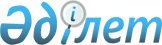 О внесении изменений в постановление Правительства Республики Казахстан от 29 декабря 2001 года N 1758Постановление Правительства Республики Казахстан от 15 января 2003 года N 20      В соответствии с пунктом 2 постановления  Правительства Республики Казахстан от 12 апреля 2002 года N 426 "О внесении дополнений и изменений в постановление Правительства Республики Казахстан от 25 мая 2000 года N 789" Правительство Республики Казахстан постановляет: 

      1. Внести в постановление  Правительства Республики Казахстан от 29 декабря 2001 года N 1758 "О Программе реабилитации инвалидов на 2002-2005 годы" (САПП Республики Казахстан, 2001 г., N 49-50) следующие изменения: 

      1) в разделе 1. Паспорт Программы реабилитации инвалидов на 2002-2005 годы, утвержденной указанным постановлением, слова: 

      "4,6 млрд. тенге" заменить словами "3,98 млрд. тенге"; 

      "1,9 млрд. тенге" заменить словами "2,0 млрд. тенге"; 

      "2,7 млрд. тенге" заменить словами "1,98 млрд. тенге"; 

      2) в разделе 6. Финансовое обеспечение реализации Программы слова: 

      "4,6 млрд. тенге" заменить словами "3,98 млрд. тенге"; 

      "1,9 млрд. тенге" заменить словами "2,0 млрд. тенге"; 

      "2,7 млрд. тенге" заменить словами "1,98 млрд. тенге"; 

      "489,3 млн. тенге" заменить словами "501,2 млн. тенге"; 

      "366,2 млн. тенге" заменить словами "355,0 млн. тенге"; 

      "526,2 млн. тенге" заменить словами "512,2 млн. тенге"; 

      "526,8 млн. тенге" заменить словами "509,0 млн. тенге"; 

      "538,1 млн. тенге" заменить словами "628,7 млн. тенге"; 

      "724,2 млн. тенге" заменить словами "250,5 млн. тенге"; 

      "681,9 млн. тенге" заменить словами "655,8 млн. тенге"; 

      "652,1 млн. тенге" заменить словами "697,5 млн. тенге"; 

      "642,8 млн. тенге" заменить словами "379,0 млн. тенге"; 

      3) раздел 8. План мероприятий по реализации Программы реабилитации инвалидов на 2002-2005 годы изложить в новой редакции согласно приложению. 

      2. Настоящее постановление вступает в силу со дня подписания.       Премьер-Министр 

      Республики Казахстан 

Приложение         

к постановлению Правительства 

Республики Казахстан    

от 15 января 2003 года N 20  8. План мероприятий по реализации Программы 

реабилитации инвалидов на 2002-2005 годы ------------------------------------------------------------------- 

N  !    Мероприятие    !  Форма  !Ответст- !Срок  !Предпола-!Источ- 

п/п!                   !заверше- !венный за!испол-!гаемые   !ник 

   !                   !ния      !исполне- !нения !расходы  !фин- 

   !                   !         !ние (реа-!(реа- !(тыс.    !нанси- 

   !                   !         !лизацию) !лиза- !тенге)   !рова- 

   !                   !         !         !ции)  !         !ния 

------------------------------------------------------------------- 

 1 !         2         !     3   !     4   !  5   !    6    !  7 

------------------------------------------------------------------- 

                  Социальная реабилитация 

 

      1   Разработать проект  Проект    МТСЗ      IV     Затрат не   - 

    Закона Республики   Закона              квар-  требует 

    Казахстан "О        Республи-           тал 

    социальной защите   ки Казах-           2003 

    инвалидов в         стан                г. 

    Республике 

    Казахстан" 2   Создать Советы по   Постанов- Акимы     III    Затрат не   - 

    делам инвалидов     ление     областей, квар-  требует 

    при местных         акимата   городов   2003 

    исполнительных                Астаны,   г. 

    органах                       Алматы 3   Осуществить         Приказ    МТСЗ      I      Затрат не   - 

    оптимизацию         МТСЗ                квар-  требует 

    структуры                               тал 

    управления                              2003 

    протезно-                               г. 

    ортопедических 

    предприятий путем 

    их слияния с 

    медицинскими 

    стационарами и 

    создания 

    протезно- 

    ортопедических 

    центров 4   Совершенствовать    Приказ    МТСЗ      II     Затрат не   - 

    действующий         МТСЗ                квар-  требует 

    порядок                                 тал 

    предоставления                          2002 

    населению                               г. 

    Республики 

    Казахстан 

    протезно- 

    ортопедической 

    помощи, 

    предусмотрев 

    обеспечение 

    протезами, 

    изготовляемыми 

    по современным 

    технологиям 5   Принять             Информа-  МТСЗ      2003-  2003 г.   Мест- 

    дополнительные      ция в     (протез-  2005   - 1100,0  ный 

    меры по             МТСЗ еже- но-орто-  гг.              бюджет 

    укреплению          годно к   педичес- 

    действующих в       20 января кие 

    областях протезных            центры), 

    мастерских                    акимы 

                                  областей, 

                                  городов 

                                  Астаны, 

                                  Алматы 6   Осуществлять        Информа-  МТСЗ      2002-  2002 г.-  Рес- 

    протезирование и    ция в     (протез-  2005   143232,0  публи- 

    ортезирование,      МТСЗ      но-орто-  гг.    2003 г.-  кан- 

    обеспечение         ежегодно  педичес-         297491,0  ский 

    ортопедической      к 20      кие              2004 г.-  бюджет 

    обувью,             января    центры)          297491,0 

    ортопедическими                                2005 г.- 

    аппаратами,                                    297491,0 

    корсетами и другими 

    протезно- 

    ортопедическими 

    изделиями (ПОИ), 

    ремонт ПОИ, услуги, 

    связанные с 

    протезированием и 

    ортезированием по 

    современным 

    технологиям 7   Обеспечивать        Информа-  Акимы     IY     2002 г.-  Мест- 

    инвалидов:          ция в     областей, квар-  60105,0   ный 

    техническими        МТСЗ      городов   тал    2003 г.-  бюджет 

    средствами,         ежегодно  Астаны,   2002   58794,0 

    креслами-колясками  к 20      Алматы    г.,    2004 г.- 

    различных           января              2003   60313,2 

    модификаций                             г.,    2005 г.- 

                                            2004   31264,4 

                                            г., 

                                            2005 

                                            г. 8   Обеспечивать        Информа-  МТСЗ      IY     2002 г.-  Рес- 

    инвалидов по слуху  ция в     (Респуб-  квар-  91941,0   публи- 

    сурдотехникой       МТСЗ      ликан-    тал    2003 г.-  кан- 

                        ежегодно  ский      2002   92588,0   ский 

                        к 20      центр     г.,    2004 г.-  бюджет 

                        января    коррек-   2003   92588,0 

                                  ции       г.,    2005 г.- 

                                  слуха)    2004   92588,0 

                                            г., 

                                            2005 

                                            г. 9   Обеспечивать        Подго-    МТСЗ      IY     2002 г.-  Рес- 

    инвалидов по зрению товка               квар-  65046,0   публи- 

    тифлотехникой и     сведений            тал    2003 г.-  кан- 

    средствами          ежегодно            2002   65046,0   ский 

    коммуникационной    к 20                г.,    2004 г.-  бюджет 

    поддержки           января              2003   65046,0 

                                            г.,    2005 г.- 

                                            2004   65046,0 

                                            г., 

                                            2005 

                                            г. 10  Организовать на     Информа-  МТСЗ      2002-            Кре- 

    предприятиях        ция в     (протез-  2005             дитные 

    республики          МТСЗ      но-орто-  гг.              ресур- 

    внедрение импорто-  ежегодно  педичес-                   сы Эк- 

    замещающих          к 20      кие                        сим- 

    технологий по       января,   центры),                   банка 

    производству        начиная   МИТ 

    комплектующих узлов с 2003 г. 

    и деталей к 

    протезам верхних и 

    нижних конечностей, 

    отвечающих 

    современным 

    требованиям 11  Создать доступ      Информа-  Акимы     2002-  2002 г.-  Мест- 

    инвалидам к жилым,  ция в     областей, 2005   900,0     ный 

    общественным и      МТСЗ      городов   гг.    2003 г.-  бюджет 

    производственным    ежегодно  Астаны,          69284,0 

    зданиям, объектам   к 20 июля Алматы,          2004 г.- 

    социальной          и 20      руководи-        80884,0 

    инфраструктуры,     января    тели             2005 г.- 

    обеспечив                     предприя-        1018,0 

    сооружение                    тий, ор- 

    подъездных путей,             ганиза- 

    пандусов,                     ций, не- 

    устройств для                 зависимо 

    инвалидных колясок            от форм 

                                  собствен- 

                                  ности 12  Обеспечить          Информа-  Акимы     2002-  2002 г.-  Мест- 

    изготовление и      ция в     областей, 2005   1673,2    ный 

    установку           МТСЗ      городов   гг.    2003 г.-  бюджет 

    специальных         ежегодно  Астаны,          71555,0 

    светофоров с        к 20 июля Алматы           2004 г.- 

    синхронными         и 20                       71270,0 

    звуковыми           января                     2005 г.- 

    сигналами, дорожных                            751,0 

    знаков и указателей 

    в местах 

    расположения 

    учреждений, 

    ориентированных на 

    обслуживание 

    инвалидов, а также 

    в наиболее людных 

    местах, где могут 

    находиться инвалиды 13  Построить в каждом  Информа-  Акимы     2002-  2003 г.-  Мест- 

    областном центре    ция в     областей, 2005   6137,0    ный 

    пешеходные          МТСЗ      городов   гг.    2004 г.-  бюджет 

    переходы,           ежегодно  Астаны,          640,0 

    обустроенные        к 20 июля Алматы           2005 г.- 

    звуковыми           и 20                       752,0 

    устройствами        января 14  Внести изменения в  Приказ    МИТ       III    Затрат не  - 

    действующие         Комитета  (Комитет  квар-  требует 

    строительные нормы  по делам  по делам  тал 

    и правила (СНиП),   строи-    строи-    2002 

    разработать и       тельства  тельства) г. 

    утвердить новые 

    СНиП, технические 

    условия (ТУ) и 

    другие нормативно- 

    технические 

    документы, 

    предусматривающие 

    доступность для 

    инвалидов 

    транспорта и 

    соответствующей 

    транспортной 

    инфраструктуры, 

    зданий, сооружений, 

    бытовых приборов и 

    техники, рабочих 

    мест на 

    предприятиях 15  При размещении      Информа-  Акимы     2002-  Затрат не   - 

    государственных     ция в     областей, 2005   требует 

    заказов на          МТСЗ      городов   гг. 

    разработку          ежегодно  Астаны, 

    проектов, а также   к 20 июля Алматы 

    строительство       и 20 

    зданий, сооружений, января 

    дорог, объектов 

    транспорта, связи, 

    предоставлении 

    транспортных и иных 

    видов услуг одним 

    из требований в 

    конкурсной 

    документации 

    устанавливать 

    необходимость 

    обеспечения 

    беспрепятственного 

    доступа инвалидов 

    к социальной 

    инфраструктуре 16  Внести изменения в  Проект    МТК       III    Затрат не   - 

    нормативные         постанов-           квар-  требует 

    документы по        ления               тал 

    лицензированию      Прави-              2002 

    субъектов           тельства            г. 

    предпринимательской Республи- 

    деятельности на     ки Казах- 

    транспорте и связи, стан 

    дополнив 

    квалификационные 

    требования к 

    заявителям на 

    осуществление 

    лицензируемой 

    деятельности на 

    транспорте и связи 

    положениями, 

    устанавливающими 

    обязательность 

    наличия имущества, 

    приспособлений, 

    предусматривающих 

    беспрепятственный 

    доступ инвалидов к 

    услугам, 

    оказываемым 

    лицензиатами 17  Организовать на     Выход в   МКИОС     2003   1725,0    Рес- 

    государственном     эфир                г.               публи- 

    телевизионном       информа-                             кан- 

    канале              ционных                              ский 

    сурдоперевод        программ                             бюджет 

    информационных      с сурдо- 

    программ            переводом 18  На базе             Отчет о   МТСЗ      2002-  2002 г.-  Рес- 

    Республиканского    выполне-            2005   49790,0   публи- 

    пансионата          нии гос-            гг.    2003 г.-  кан- 

    "Ардагер"           заказа                     51590,0   ский 

    обеспечить          ежегодно                   2004 г.-  бюджет 

    санаторно-          к 20                       51590,0 

    курортное лечение   января                     2005 г.- 

    и реабилитацию                                 51590,0 

    инвалидов и         

    ветеранов           

 

  19  Обеспечить          Отчет о   МТСЗ      IV 

    санаторно-курортное выполне-            квар- 

    лечение и           нии гос-            тал 

    реабилитацию        заказа              2001- 

    инвалидов и         ежегодно            2005  

    ветеранов в         к 20                гг. 

    Щучинско-Боровской  января 

    курортной зоне 20  В рамках            Проведе-  МТСЗ      IV     За счет   Рес- 

    государственного    ние кон-            квар-  средств,  публи- 

    заказа объявить     курса               тал    выделяе-  кан- 

    конкурс на                              2002   мых по    ский 

    разработку проекта                      г.     Программе бюджет 

    "Нормативно-                                   036 

    методические                                   "Исследо- 

    рекомендации по                                вание по 

    созданию банка                                 вопросам 

    данных об инвалидах                            занятос- 

    для планирования и                             ти, со- 

    реализации программ                            циального 

    по реабилитации                                страхова- 

    инвалидов"                                     ния и 

                                                   труда и 

                                                   разработ- 

                                                   ки нор- 

                                                   мативных 

                                                   докумен- 

                                                   тов" 21  Развивать           Информа-  МИД,      2002-  Затрат не   - 

    сотрудничество с    ция в     МТСЗ,     2005   требует 

    Организацией        МТСЗ      МЗО,      гг. 

    Объединенных Наций, ежегодно  МОН 

    Международной       к 20 

    организацией труда, января 

    Всемирной 

    организацией 

    здравоохранения, 

    ЮНЕСКО, ЮНИСЕФ, 

    неправительствен- 

    ными организациями 

    по вопросам 

    реабилитации 

    инвалидов, оказания 

    поддержки проектам 

    и мерам, связанным 

    с реабилитацией 

    инвалидов 22  В целях приобщения  Информа-  МТСЗ,     2002-  2002 г.-  Мест- 

    инвалидов, в том    ция в     МОН,      2005   400,0     ный 

    числе детей-        МТСЗ      акимы     гг.    2003 г.-  бюджет 

    инвалидов к         ежегодно  областей,        2344,3 

    активному образу    к 20 июля городов          2004 г.- 

    жизни проводить     и 20      Астаны,          1915,0 

    областные,          января    Алматы           2005 г.- 

    республиканские                                986,1 

    конкурсы 

    художественной 

    самодеятельности, 

    рисунков, поделок 

    и других видов 

    творчества 23  Проводить выставки- Информа-  Акимы     2002-  Затрат не   - 

    распродажи          ция в     областей, 2005   требует 

    творческих работ    МТСЗ      городов   гг. 

    инвалидов,          ежегодно  Астаны, 

    продукции,          к 20 июля Алматы 

    выпускаемой         и 20 

    инвалидными         января 

    организациями 24  Обеспечить          Информа-  Акимы     2003-  2003 г.-  Рес- 

    проведение          ция в     областей, 2005   3568,4 -  публи- 

    республиканского и  МТСЗ      городов   гг.    респуб-   кан- 

    региональных        ежегодно  Астаны,          ликанский ский 

    телемарафонов,      к 20      Алматы,          бюджет    и мест- 

    средства от         января    МКИОС                      ный 

    проведения которых                                       бюджеты 

    направлять на 

    оказание адресной 

    помощи инвалидам 25  Привлекать          Информа-  Акимы     2003-  2003 г.-  Мест- 

    самодеятельные      ция в     областей, 2005   50,0      ный 

    художественные      МТСЗ      городов   гг.    2004 г.-  бюджет 

    коллективы для      ежегодно  Астаны,          50,0 

    организации досуга  к 20      Алматы           2005 г.- 

    инвалидов и         января                     50,0 

    престарелых в       и 20 июля 

    домах-интернатах 26  Проводить           Информа-  Акимы     2002-  Затрат не   - 

    спортивные          ция в     областей, 2005   требует 

    соревнования среди  МТСЗ      городов   гг. 

    детей-инвалидов,    ежегодно  Астаны, 

    проживающих в       к 20      Алматы 

    домах-интернатах    июля, 20 

                        января 27  Для проведения      Информа-  Акимы     2002-  2002 г.-  Мест- 

    соревнований среди  ция в     областей, 2005   500,0     ный 

    инвалидов           МТСЗ      городов   гг.    2003 г.-  бюджет 

    приобрести          ежегодно  Астаны,          1750,0 

    спортивные коляски, к 20      Алматы           2004 г.- 

    форму и специальное января                     3000,0 

    оборудование для                               2005 г.- 

    зимних видов спорта                            1000,0 28  Проводить районные, Информа-  Акимы     2002-  2002 г.-  Мест- 

    городские,          ция в     областей, 2005   4250,0    ный 

    областные           МТСЗ      городов   гг.    2003 г.-  бюджет 

    соревнования по     ежегодно  Астаны,          2920,0 

    спорту среди        к 20      Алматы           2004 г.- 

    инвалидов всех      января                     3927,0 

    категорий                                      2005 г.- 

                                                   634,0 29  Провести            Информа-  Агентство III    2002 г.-  Рес- 

    Республиканскую     ция в     РК по     квар-  5000,0    публи- 

    спартакиаду среди   МТСЗ      туризму и тал              кан- 

    инвалидов           ежегодно  спорту,   2002             ский 

                        к 20      МТСЗ,     г.               бюджет 

                        января    акимы 

                                  областей, 

                                  городов 

                                  Астаны, 

                                  Алматы 30  Провести            Информа-  Агентство III    5000,0    Рес- 

    Параолимпийские     ция в     РК по     квар-            публи- 

    игры Республики     МТСЗ к    туризму и тал              кан- 

    Казахстан           20 декаб- спорту,   2005             ский 

                        ря 2005   МТСЗ,     г.               бюджет 

                        г.        акимы 

                                  областей, 

                                  городов 

                                  Астаны, 

                                  Алматы 31  Обеспечить участие  Информа-  Агентство 2002-  2002 г.-  Мест- 

    спортсменов-        ция в     РК по     2005   6420,0    ный 

    инвалидов в         МТСЗ      туризму и гг.    2003 г.-  бюджет 

    Параолимпийских     ежегодно  спорту,          7094,0 

    играх, спортивных   к 20      акимы            2004 г.- 

    фестивалях,         января    областей,        7547,0 

    праздниках и других           городов          2005 г.- 

    международных и               Астаны,          3561,0 

    республиканских               Алматы 

    спортивных 

    соревнованиях, 

    Специальных 

    Олимпийских играх 32  Разработать         Информа-  Агентство 2003   Затрат не  - 

    методические        ция в     РК по     г.     требует 

    рекомендации для    МТСЗ 20   туризму и 

    реабилитации        января    спорту, 

    инвалидов           2004 г.   акимы 

    средствами                    областей, 

    физической                    городов 

    культуры и спорта             Астаны, 

                                  Алматы                   Профессиональная реабилитация 33  Обеспечить          Информа-  Акимы     IY     2002 г.-  Мест- 

    профессиональную    ция в     областей, квар-  24222,0   ный 

    ориентацию          МТСЗ      городов   тал    2003 г.-  бюджет 

    инвалидов в         ежегодно  Астаны,   2002-  7269,1 

    соответствии с      к 20      Алматы,   2005   2004 г.- 

    индивидуальной      января    МОН, МТСЗ гг.    7590,4 

    программой                                     2005 г.- 

    реабилитации                                   4727,6 34  Принять меры по     Информа-  МОН,      2002-            Мест- 

    развитию сети       ция в     акимы     2005             ный 

    специальных         МТСЗ      областей, гг.              бюджет 

    организаций         ежегодно  городов 

    образования для     к 20 июля Астаны, 

    детей с             и 20      Алматы 

    ограниченными       января 

    возможностями:                                 2002 г.- 

    - психолого-медико-                            52454,0 

    педагогические                                 2003 г.- 

    консультации на 60                             88674,0 

    тысяч детского                                 2004 г.- 

    населения;                                     88674,0 

                                                   2005 г.- 

                                                   88674,0     - реабилитационные                             2002 г.- 

    центры в городах                               27450,0 

    республиканского и                             2003 г.- 

    областного                                     70556,0 

    значения;                                      2004 г.- 

                                                   70556,0 

                                                   2005 г.- 

                                                   70556,0     - кабинеты                                     2003 г.- 

    психолого-                                     99042,0 

    педагогической                                 2004 г.- 

    коррекции в                                    99042,0 

    районных центрах                               2005 г.- 

                                                   99042,0 35  Содействовать       Информа-  Акимы     2002-  2002 г.-  Мест- 

    занятости инвалидов ция в     областей, 2005   1257,0    ный 

    путем создания      МТСЗ      городов   гг.    2003 г.-  бюд- 

    дополнительных      ежегодно  Астаны,          1317,0    жет, 

    рабочих мест через  к 20      Алматы           2004 г.-  сред- 

    развитие            января,                    1377,0    ства 

    индивидуального     начиная с                  2005 г.-  рабо- 

    предпринимательст-  2003 г.                    1440,0    тода- 

    ва, малого и                                             телей 

    среднего бизнеса, 

    профессиональной 

    подготовки и 

    переподготовки 

    кадров, ежегодного 

    определения 

    социальных мер по 

    защите инвалидов                     Медицинская реабилитация 36  Организовать раннее Информа-  МЗО, МОН  IY     Затрат не  - 

    выявление детей     ция в               квар-  требует 

    группы "риска" в    МТСЗ                тал 

    родовспомогательных ежегодно            2002 

    и амбулаторно-      к 20                г., 

    поликлинических     января              2003 

    организациях и      и 20                г., 

    направление         июля,               2004 

    выявленных детей    начиная             г., 

    группы "риска" и с  с 2003 г.           2005 

    ограниченными                           г. 

    возможностями в 

    психолого-медико- 

    педагогические 

    консультации 37  Осуществить         Информа-  МЗО       2004-  2004 г.-  Рес- 

    ремонтно-           ция в               2005   300,0     публи- 

    восстановительные   МТСЗ к 20           гг.    2005 г.-  кан- 

    работы с            июля                       17000,0   ский 

    реконструкцией      2005 г.                              бюджет 

    водогрязелечебницы 

    на базе 

    Республиканского 

    клинического 

    госпиталя для 

    инвалидов Великой 

    Отечественной 

    войны 38  Развивать сеть 

    медицинских 

    структур и 

    организаций 

    реабилитации детей- 

    инвалидов: 

    - восстановить в    Информа-  Акимы     2003   6000,0    Мест- 

    детских больницах   ция в     областей  г.               ный 

    Мангистауской,      МТСЗ к 20                            бюджет 

    Кызылординской,     января 

    Алматинской,        2005 г. 

    Атырауской областях 

    неврологические 

    отделения на 30-40 

    коек; 

    - организовать 10   Информа-  Акимы     2004   99000,0   Мест- 

    реабилитационных    ция в     областей  г.               ный 

    центров для детей с МТСЗ к 20                            бюджет 

    органическим        января 

    поражением ЦНС в    2005 г. 

    Актюбинской, 

    Алматинской, 

    Атырауской, 

    Восточно- 

    Казахстанской, 

    Западно- 

    Казахстанской, 

    Карагандинской, 

    Костанайской, 

    Кызылординской, 

    Мангистауской, 

    Северо- 

    Казахстанской 

    областях; 

    - расширить коечную Информа-  МЗО       2004-  2004 г.-  Рес- 

    мощность            ция в               2005   2000,0    публи- 

    Республиканского    МТСЗ к 20           гг.    2005 г.-  кан- 

    детского            июля                       100000,0  ский 

    реабилитационного   2005 г.                              бюджет 

    центра "Балбулак" 

    на 50 коек за счет 

    реконструкции 

    спального корпуса 39  Проводить:          Информа-  МЗО       2003-  2003 г.-  Рес- 

    - выездные учебно-  ция в               2004   192,0     публи- 

    методические циклы  МТСЗ                гг.              кан- 

    по оценке нервно-   ежегодно                             ский 

    психического        к 20 июля                            бюджет 

    развития детей,     и 20 

    психосоматического  января 

    состояния с грубой 

    патологией нервной 

    системы; 

    - обучение 

    медицинских сестер 

    организаций 

    первичной медико- 

    санитарной помощи 

    скринингу 

    психофизического 

    развития детей 

    раннего возраста 40  Обеспечить льготы   Решения   Акимы     2002-  2002 г.-  Мест- 

    по санаторно-       маслиха-  областей, 2005   70014,0   ный 

    курортному лечению  тов и     городов   гг.    2003 г.-  бюджет 

    инвалидов           постанов- Астаны,          161062,5 

                        ления     Алматы,          2004 г.- 

                        акимов    МТСЗ, МЗО        100517,0 

                                                   2005 г.- 

                                                   73321,0                        Кадровое обеспечение 41  Осуществлять        Информа-  МТСЗ, МЗО 2003-  За счет   Рес- 

    повышение           ция в               2005   средств,  публи- 

    квалификации        МТСЗ                гг.    выделяе-  кан- 

    работников,         ежегодно                   мых по    ский 

    занимающихся        к 20                       программе бюджет 

    вопросами           января                     010 "По- 

    реабилитации                                   вышение 

    инвалидов в                                    квалифи- 

    системе:                                       кации и 

    социальной защиты                              перепод- 

    населения,                                     готовка 

    здравоохранения                                кадров на 

                                                   республи- 

                                                   канском 

                                                   уровне" 42  Организовать        Информа-  МТСЗ      2003   За счет 

    переподготовку      ция в     (Цент-    г.,    средств 

    работников          МТСЗ      ральная   2004   предприя- 

    протезно-           ежегодно  экспери-  г.,    тий 

    ортопедических      к 20      менталь-  2005 

    предприятий         января    ная лабо- г. 

                                  ратория 

                                  протези- 

                                  рования) 43  Организовать        Информа-  МТСЗ,     2002   2002 г.-  Мест- 

    переподготовку      ция в     акимы     г.,    900,0     ный 

    социальных          МТСЗ      областей, 2003   2003 г.-  бюджет 

    работников          ежегодно  городов   г.,    900,0 

    отделений           к 20      Астаны,   2004   2004 г.- 

    социальной помощи   января,   Алматы    г.,    1225,0 

    на дому             начиная             2005   2005 г.- 

                        с 2003 г.           г.     1242,0 44  Организовать        Информа-  МТСЗ, МЗО IY     Затрат не    - 

    проведение          ция в               квар-  требует 

    практической        МТСЗ к 20           тал 

    конференции по      января              2003 

    актуальным          2004 г.             г. 

    проблемам медико- 

    социальной 

    экспертизы и 

    реабилитации 

    инвалидов 

-------------------------------------------------------------------       Итого затрат: 

      - из местного бюджета всего: 1,98 млрд. тенге, в том числе: 2002 г.- 250,5 млн. тенге; 2003 г. - 655,8 млн. тенге; 2004 г.- 697,5 млн. тенге; 2005 г. - 379,0 млн. тенге; 

      - из республиканского бюджета всего: 2,0 млрд. тенге, в том числе: 2002 г.- 355,0 млн. тенге; 2003 г. - 512,2 млн. тенге; 2004 г. - 509,0 млн. тенге; 2005 г.- 628,7 млн. тенге. 

      Всего затрат: 

      3,98 млрд. тенге, в том числе: 2002 г. - 605,6 млн. тенге; 2003 г. - 1168,2 млн. тенге; 2004 г. - 1206,5 млн. тенге; 2005 г. - 1007,7 млн. тенге. 

      - Расходы, предусмотренные на реализацию Плана мероприятий по реализации Программы реабилитации инвалидов на 2004-2005 годы, будут корректироваться при формировании республиканского и местных бюджетов на соответствующий год. 
					© 2012. РГП на ПХВ «Институт законодательства и правовой информации Республики Казахстан» Министерства юстиции Республики Казахстан
				